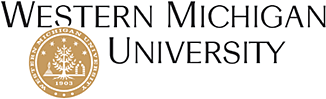 School of Social WorkProposal for SWRK 5980: Readings in Social Work**Use this form if you are proposing a BSW or MSW independent study as an elective course in your program.Note: SWRK 5980 courses may not be used to replace required course(s)Note: Only full-time faculty are eligible to precept a student in an independent study→Date: _____________ (SWRK 5980 proposals are required to be to the Curriculum Committee Chair for review by 11/1 for Spring semester, 3/1 for Summer I and II, and 7/1 for Fall semester proposals)I.STUDENT INFORMATION:Please check all that apply:  Undergraduate                 Graduate Program:					        Advanced Standing:   Year One     Year Two (PT AS only)					        Full Time: 	      Year One	         Year Two					        Extended Study:     Year One    Year Two   Year Three		Program Site:		 Grand Rapids       Kalamazoo      SouthwestII. FACULTY SECTION OF PROPOSAL:								→Title:Rationale for independent study  (Specify how this will add to the student’s knowledge, skills, and values and be differentiated from a currently available course):III. STUDENT SECTION OF PROPOSAL: Description of project:2.     Relevant EPAS : Core readings:  List at least three references that the student will read as part of the Independent StudyAssignments: List assignments that the student will complete in order to be evaluated for the Independent Study:Name:Phone:Address:City/State/Zip:WIN #:Anticipated Graduation Date (mo/yr.):Proposal submitted for:Semester:Year:Credit Hours:Sponsoring Faculty:  How often will you meet with student?:Format for meeting (e.g., in-person, telephone, synchronous on-line, asynchronous on-line):Length of each meeting:Competencies:Practice behaviors & commensurate activities:Outcomes/Products:Student (signature):Date:Comments:Social Work Faculty Sponsor:Date:Comments:SSW Curriculum Committee Chair:Date:Comments:SSW Director:Date:Comments: